Сигналы поворота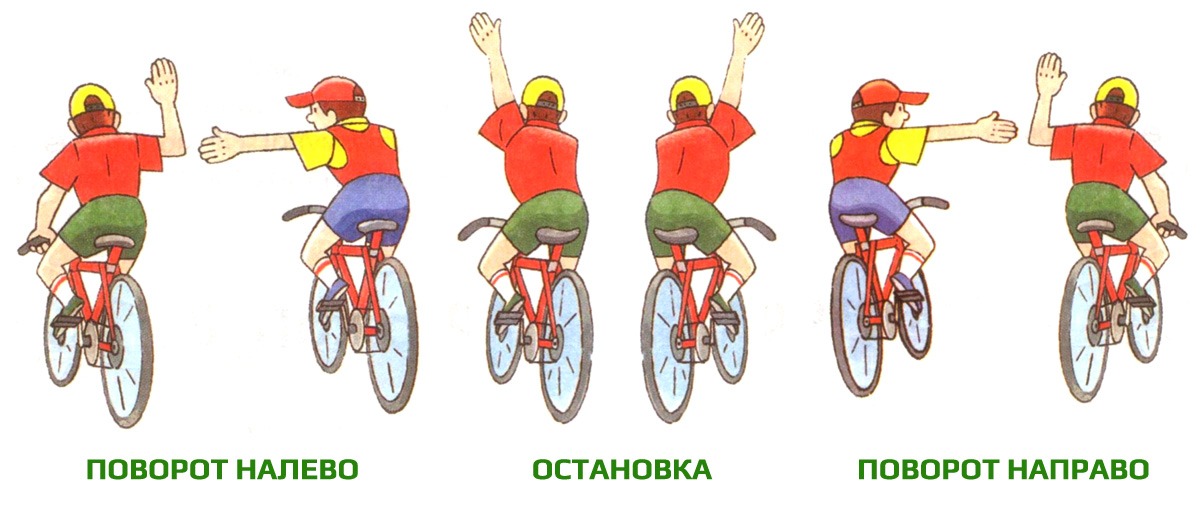  Сигнал обозначающий поворот   согнутой в локте рукой не всегда понятен водителям автомобилей, поэтому для уверенности лучше пользоваться  сигналом  « вытянутая рука в сторону.Наиболее безопасные сигналы поворотаПеред началом движения, перестроением, поворотом (разворотом) и остановкой водитель обязан подавать сигналы световыми указателями поворота соответствующего направления, а если они отсутствуют или неисправны – рукой.Сигналу левого поворота (разворота) соответствует вытянутая в сторону левая рука. Сигналу правого поворота соответствует вытянутая в сторону правая рука. Сигнал торможения подается поднятой вверх левой или правой рукой.Обратите внимание, что во время подачи сигнала поворота нельзя, во-первых, нажимать на ручку тормоза оставшейся на руле рукой, во-вторых, въезжать в ямы. И то и другое может привести к падению